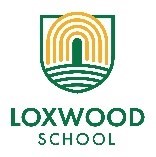 Learning Project WEEK 5 - EnvironmentLearning Project WEEK 5 - EnvironmentRowan and SycamoreStart the day with ‘P.E. with Joe’ – every day at 9.00amRowan and SycamoreStart the day with ‘P.E. with Joe’ – every day at 9.00amWeekly Maths Tasks (Aim to do 1 per day) Weekly Reading Tasks (Aim to do 1 per day)FirstWhite Rose Home Learning:Year 3 White Rose Home LearningYear 4 White Rose Home LearningThenWorking on Times Table Rockstars – Have you challenged a friend to the ROCKSLAM?Access MyMaths (Log in details in home learning pack). Homework has been set by your teacher (30 mins).Adding totals of the weekly shopping list or some work around money. This game could support work on adding money. Get a piece of paper and show everything you know about Shape. This could be a poster, pictures, diagrams, explanations, methods etc. Be as creative as you want to be.Practise counting forwards and backwards from any given number in 5s.Challenge yourself to read something around the house that isn’t a book. Then you can complete your reading diary and explain your reading. What was it? Did you enjoy it? Watch Newsround and discuss what is happening in the wider world. Read a book on Oxford Owl, discuss what you enjoyed about the book (Your parents will need to set up a free account).Read or perform poetry to a sibling or family member. Have you used tone? Expression? Body movement? Research your own poem or choose from this website. You could share a story together. This could be a chapter book where you read and discuss a chapter a day. Weekly Spelling Tasks (Aim to do 1 per day)Weekly Writing Tasks (Aim to do 1 per day)Each day you could choose one of BBC Bitesize’s English lessons: https://www.bbc.co.uk/bitesize/subjects/zv48q6fEach day you could choose one of BBC Bitesize’s English lessons: https://www.bbc.co.uk/bitesize/subjects/zv48q6fPractise your Common Exception Words. Year 3/4 Common Exception words.  Mrs Smith’s Group (You may need your parent/guardian’s help to find this on the class page) Common Exception Words.  Practise your spelling on Spelling Frame. You can email your teacher at year3@loxwoodschool.com or year4@loxwoodschool.com for your username and password. Create your own word search, using 5-15 of the Year 3/4 Common Exception words. Make up a Spelling Word Song. You can create your own silly tune or try setting the words to the tune of “Twinkle, Twinkle Little Star” or another nursery rhyme song.Write a book review for one of the books you have read. Remember to say what you have enjoyed or not and who you would recommend the book to?Draw a scientific diagram of the water cycle. Then add labels and captions to explain how it works. Write a letter to be sent to local schools, explaining why children should support local charities if they can, and help those who are in need.Design a poster that either expresses the importance of recycling, not dropping litter or another UK environmental issue. Can you think of a catchy slogan to accompany your design?Editing your work- Are you using your green pen to edit and improve your work? Check your non-negotiables (Capital Letters, Punctuation, High frequency words etc).Learning Project - to be done throughout the week.The project this week aims to provide opportunities to learn more about the environment. Learning may focus on changes to different environments, the impact of humans on environments, climate change etc.BBC Bitesize: 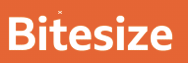 Find a new topic to learn about – choose from any KS2 lesson to find something that really interests you. https://www.bbc.co.uk/bitesize/levels/zbr9wmn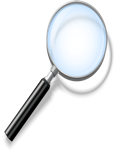 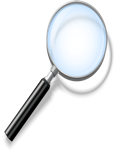 Let’s Discover: Use your Science Observation Skills to take part in our ‘Look out for Nature’ trail (available to download from the Class Page).Let’s Wonder:What is the weather like around the world? Which countries are most likely to have a snowstorm, torrential rain, heatwaves etc….. Reflect on your previous learning and find out more about natural disasters such as forest fires, earthquakes, tsunamis, floods, tornados etc….. How is climate change having an effect on the weather and natural disasters? Can you write a rallying speech about climate change? Or create a poster to convince others about climate change? 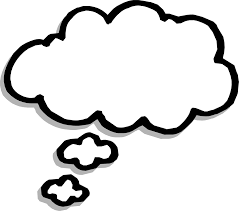 Let’s Create: Using recycled materials, design and make a recycling mascot to spread the word about the importance and need to recycle. Think about what it is going to look like? Which materials are you going to use? How are you going to join the materials together? Once completed, remember to evaluate your mascot. Which materials have you chosen to use and why? How do you feel about this piece of artwork? Reflect on your work- what do you like? Was anything challenging? Is there anything you would do differently? 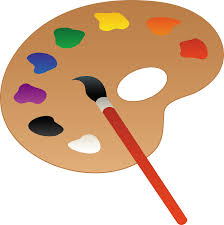 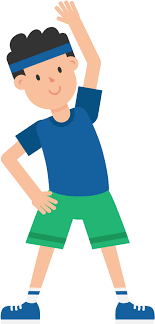 Be Active:Get into the garden and practise throwing and catching skills and keeping control of ball-based equipment like bats and balls.  Recommendation at least 2 hours of exercise a week.Time to Talk: Discuss environmental issues in the UK. Air pollution, climate change, litter, waste, and soil contamination are all examples of human activity that have an impact in the UK. What are the global environmental issues? Various processes that can be said to contribute to the global environmental problems include pollution, global warming, ozone depletion, acid rain, depletion of natural resources, overpopulation, waste disposal and deforestation ... These processes have a highly negative impact on our environment. Decide as a family how you could ‘do your bit’ to look after your environment e.g. you could set up a recycling station in their home; Paper, plastics and glass.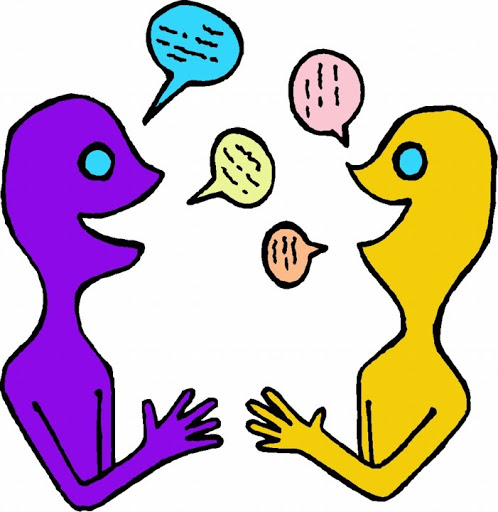 Understanding Others and Appreciating Differences:Throughout our lives, culture and experience shapes worldviews, children growing up in the Netherlands, for example, have a much different understanding of the role of water in their lives than their peers in the Sahara Desert. The difference between the abundance and scarcity of water in each of these physical environments affects every aspect of their respective cultures, including the global perceptions they will carry with them throughout their lives. Think about food. How do you think people view food in the UK compared to those living in another country? Research a country where food and water are scarce. Find out about charities that help people in need, Red cross, Christian Aid or other charities that are significant to them. 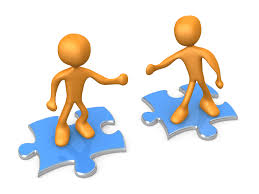 Additional learning resources parents may wish to engage withClassroom Secrets Learning Packs - These packs are split into different year groups and include activities linked to reading, writing, maths and practical ideas you can do around the home. Twinkl - to access these resources click on the link and sign up using your own email address and creating your own password. Use the offer code UKTWINKLHELPS. #TheLearningProjects